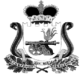 ОТДЕЛ ОБРАЗОВАНИЯ АДМИНИСТРАЦИИ МУНИЦИПАЛЬНОГО ОБРАЗОВАНИЯ "КАРДЫМОВСКИЙ РАЙОН" СМОЛЕНСКОЙ ОБЛАСТИПРИКАЗ  от  05.10.2016	                   № 144О проведении Всероссийской олимпиады школьников в 2016-2017 учебном годуНа основании Порядка проведения  Всероссийской олимпиады школьников, утвержденного приказом Министерства образования и науки Российской Федерации от 18.11.2013  № 1252 (в ред. Приказа Минобрнауки России от 17.03.2015 № 249) и приказа Департамента Смоленской области по образованию, науке и делам молодежи от 19.09.2016 № 797п р и к а з ы в а ю:1.Организовать  проведение школьного и муниципального этапов Всероссийской олимпиады школьников в 2016-2017 учебном году в общеобразовательных учреждениях района.2. Утвердить состав оргкомитета по проведению муниципального этапа  Всероссийской олимпиады школьников в 2016-2017 учебном году (Приложение 1).3. Утвердить состав жюри по проведению  муниципального этапа олимпиады (Приложение 2).4. Провести  школьный этап Всероссийской олимпиады школьников в 2016 - 2017 учебном году до 27 октября 2016 года.5.  Руководителям муниципальных бюджетных общеобразовательных учреждений:- предоставить заявления родителей обучающихся, заявивших о своем участии в олимпиаде, об ознакомлении с настоящим порядком и согласии на публикацию олимпиадных работ своих несовершеннолетних детей, в том числе в сети Интернет на школьный этап - до 7 октября  2016 года, на муниципальный – до 2 ноября 2016 года (приложение 3,4).- предоставить протоколы проведения школьного этапа Всероссийской олимпиады школьников в 2016-2017 учебном году (приложение 5).- предоставить  заявку на участие в муниципальном этапе Всероссийской олимпиады школьников в Отдел образования Администрации муниципального образования «Кардымовский район» Смоленской области до 30 октября 2016 года (приложение 6).6. Утвердить состав предметно-методических комиссий для разработки заданий школьного этапа и проведения муниципального этапа Всероссийской олимпиады школьников в 2016-2017 учебном году (приложение  7).7. Предметно-методическим комиссиям разработать задания и критерии оценивания для школьного этапа олимпиады в срок до 10 октября 2016 года.8. Установить следующие сроки проведения школьного этапа олимпиады и отбора участников для участия в районном этапе олимпиады:11 октября 2016 года,10-00:- математика (5-11 классы);12 октября 2016 года,- химия (7-11 классы);- мировая художественная культура (9-11 классы);13 октября 2016 года, 10-00:- история (7-11 классы);- экология (9-11 классы)14 октября 2016 года, 10-00:- физика (7-11 классы);- география (7-11 классы);17 октября 2016 года, 10-00:         - технология (обслуживающий труд) (7-11 классы);- технология (технический труд) (7-11 классы);18 октября 2016 года, 10-00:- русский язык (5-11 классы);19 октября 2016 года, 10-00:         - биология (7-11 классы);- физическая культура (7-11 классы);20 октября 2016 года, 10-00:- информатика (7-11 классы);- право (7-11 классы);21 октября 2016 года, 10-00:- обществознание (7-11 классы);24 октября 2016 года, 10-00:- иностранный язык (английский язык)(7-11 классы)- иностранный язык (немецкий язык)(7-11 классы)25 октября 2016 года, 10-00:- основы безопасности жизнедеятельности (7-11 классы);- экономика (9-11 классы)26 октября 2016 года, 10-00:- литература (7-11 классы.)11. Установить следующие сроки проведения муниципального этапа олимпиады и отбора участников для участия в областном этапе олимпиады:11 ноября 2016 года,13-30:- математика (7-11 классы);- химия (7-11 классы);- мировая художественная культура (9-11 классы) ;12 ноября 2016 года, 10-00:- история (7-11 классы);- экология (9-11 классы) ;18 ноября 2016 года, 13-30:- физика (7-11 классы);- география (7-11 классы);- технология (обслуживающий труд) (7-11 классы);- технология (технический труд) (7-11 классы;19 ноября 2016 года, 10-00:- русский язык (7-11 классы);- биология (7-11 классы);- физическая культура (7-11 классы);- информатика (7-11 классы);- право (7-11 классы);25 ноября 2016 года, 13-30:- обществознание (7-11 классы);03 декабря 2016 года, 10-00:- иностранный язык (английский язык) (7-11 классы)- основы безопасности жизнедеятельности (7-11 классы);- экономика (9-11 классы);09 декабря 2016 года, 13-00:- иностранный язык (немецкий язык) (7-11);10 декабря 2016 года, 10-00:- литература (7-11 классы)9. Наградить победителей и призеров школьного и муниципального этапов Всероссийской олимпиады школьников в 2016-2017 учебном году дипломами и грамотами школы и Отдела образования, соответственно.10. Ответственность за организацию школьного этапа возложить на руководителей общеобразовательных учреждений, муниципального – на старшего менеджера Отдела образования К.Ю. Седневу.11. Контроль исполнения настоящего приказа возложить на и.о главного специалиста Отдела образования  Е.Г. КиселевуПриложение 1.Состав оргкомитета по проведению муниципального этапа        Всероссийской олимпиады школьников в 2016-2017 учебном годуКастрикина Алевтина Александровна – главный специалист Отдела образования, председатель оргкомитета;Киселева Елена Геннадьевна - ведущий специалист Отдела образования,;Седнева Кристина Юрьевна – старший менеджер Отдела образования;Василенко Елена Анатольевна – директор МБОУ «Соловьевская основная школа»;Сауткина Ирина Анатольевна – заместитель директора по учебной работе МБОУ «Кардымовская СШ»;Семенова Наталья Александровна – директор МБОУ «Рыжковская средняя школа».Приложение 2.Состав жюри по проведению муниципального этапа Всероссийской олимпиады школьников в 2016-2017 учебном годуМатематика1.Качур Наталья Александровна2. Серкова Елена Петровна3. Хмызова Надежда Ивановна4. Ефимов Геннадий Николаевич5. Сауткина Ирина АнатольевнаХимияБаранова Марина АлексеевнаГуленкова Елена НиколаевнаБаранова Ольга АлексеевнаМировая художественная культураНиколаенкова Татьяна ПетровнаПетрова Елена ИвановнаНовикова Екатерина НиколаевнаИсторияСилина Нина ВладимировнаГорбачева Ольга ВитальевнаНестерова Екатерина ФедоровнаАношенкова Светлана СергеевнаКукаева Наталья НиколаевнаФизикаХмызова Надежда ИвановнаПогосян Степан ГригорьевичПетров Анатолий ВладимировичГеография Полуэктова Елена АнатольевнаТерещенкова Светлана НиколаевнаРешетова Светлана ЕвгеньевнаТехнология (Обслуживающий, технический труд) Пека Наталья НиколаевнаНиколаенкова Татьяна ПетровнаГоловина Светлана ИвановнаРусский языкЛынченко Наталия АлексеевнаКунцевич Галина ВладимировнаЛияскина Елена АлександровнаПетрова Елена ИвановнаНовикова Светлана ВикторовнаХруленко Тамара АлексеевнаСтригачева Татьяна НиколаевнаБиологияБаранова Марина АлексеевнаЕфимова Людмила ВасильевнаПолуэктова Елена АнатольевнаНовикова Екатерина НиколаевнаКовалева Ольга ВладимировнаФизическая культураЧирикова Елена ВикторовнаИгнатенков Виктор ПавловичНикитин Евгений АлексеевичИнформатикаХмызова Надежда ИвановнаВасиленко Елена ВикторовнаДанющенков Сергей КимовичПравоСилина Нина ВладимировнаНестерова Екатерина ФедоровнаГорбачева Ольга ВитальевнаАношенкова Светлана СергеевнаКукаева Наталья НиколаевнаОбществознаниеСилина Нина ВладимировнаНестерова Екатерина ФедоровнаГорбачева Ольга ВитальевнаАношенкова Светлана СергеевнаКукаева Наталья НиколаевнаАнглийский языкПетросян Тереза ВагаршаковнаСтопникова Галина КирилловнаВолченкова Тамара ГеоргиевнаНемецкий языкВасиленко Виталий АлексеевичХомутова Жанна ВалерьевнаОБЖЛынченко Александр ВячеславовичВасиленко Валентин МихайловичКовалева Анжелика ГеннадьевнаЭкономикаНовикова Екатерина НиколаевнаЛитератураЛынченко Наталия АлексеевнаКунцевич Галина ВладимировнаПетрова Елена ИвановнаСтригачева Татьяна НиколаевнаХруленко Тамара АлексеевнаПриложение 3.Председателю Оргкомитета____________________________ этапавсероссийской олимпиады школьников Согласие на обработку персональных данных участников ОлимпиадыЯ,__________________________________________________________________________________фамилия, имя, отчествородитель учащегося (йся)_________ класса, ________________________   ___________________,							наименование школы	населенный пунктпроживаю по адресу: ________________________________________________________________,						адрес места жительствамой контактный телефон_____________________________________________________________,имею паспорт _______________________, выданный «________»__________________________ г.			серия, номер			___________________________________________________________________________________,место выдачи паспорта, код подразделенияс Порядком проведения всероссийской олимпиады школьников утвержденного Приказом Министерства образования и науки Российской Федерации от 18 ноября 2013 г. N 1252 (в ред. Приказа Минобрнауки России от 17.03.2015 N 249) ознакомлен(а) и даю согласие на участие        в Олимпиаде и на сбор, хранение, использование, распространение (передачу) и публикацию олимпиадной работы своего несовершеннолетнего ребенка, в том числе в информационно-телекоммуникационной сети "Интернет", персональных данных моего несовершеннолетнегоребенка____________________________________________________________________________,ФИО ребенка - участника ОлимпиадыПерсональные данные моего несовершеннолетнего ребенка, в отношении которых                 дается данное согласие, включают: фамилию, имя, отчество, дату рождения, пол, серию и     номер документа, удостоверяющего личность, гражданство, место обучения, класс, место жительства, контактный телефон, олимпиадную работу.Согласие действует 1 год или прекращается по письменному заявлению, содержание       которого определяется частью 3 ст. 14 Федерального закона от 27.07.2006 № 152 -ФЗ «О персональных данных»._________________							___________________________дата										подписьПриложение 4.Председателю оргкомитета	____________________ этапавсероссийской олимпиады школьников_____________________________________________фамилия учащегося_____________________________________________школа, населенный пункт, класс____________________________________контактный телефонзаявление.Прошу допустить меня к участию:в _______________________ этапе всероссийской олимпиады школьников по___________________________________________________________________________________________предмет_________________							___________________________дата										подписьПриложение 5.П Р О Т О К О Лпроведения школьного этапаВсероссийской олимпиады школьниковпо         ____________________________________школа_____________________________________класс    _________   Дата проведения олимпиады   «___» _____________ 2015 г.   Время проведения:  с ___  до ______  Предметно-методическая комиссия в составе:__________________________         ____________________________________________________ отмечает, что в олимпиаде приняло участие ____ человек               Результаты олимпиады:Председатель жюри   ___________________Члены: __________________________________             __________________________________Дата: «___»_____________ 2015 г.Председатель орг. комитета                                       Приложение 6.Заявка на участие в муниципальном этапе Всероссийской олимпиады школьников в 2016-2017 учебном году. Приложение 7.Состав предметно-методических комиссий для разработки заданий школьного этапа Всероссийской олимпиады школьников в 2016-2017 учебном годуНачальник Отдела образованияВ.В. Азаренкова№Фамилия, Имя, ОтчествоКлассШколаКол-во балловПобедители, призерыУчитель1234567123456789       1011121314151617181920212223242526272829303132333435363738394041424344454647484950№ п/пПредметКлассФамилия, Имя, ОтчествоДата рожденияУчитель12Состав комиссии по математикеСостав комиссии по математикеСостав комиссии по математикеСостав комиссии по математике1Качур Наталья АлександровнаКардымовская СШ5 класс2Серкова Елена ПетровнаКардымовская СШ10-11 классы3Хмызова Надежда ИвановнаКардымовская СШ4Данющенков Сергей Кимович Тюшинская СШ6, 8 классы5Ефимов Геннадий Николаевич Шокинская ОШ7 класс6Куколева Надежда Рыжковская СШ9 классСостав комиссии по русскому языку и литературеСостав комиссии по русскому языку и литературеСостав комиссии по русскому языку и литературе1Хруленко Тамара АлексеевнаСоловьевская ОШ7 класс2Лияскина Елена АлександровнаКардымовская СШ9 класс3Грекова Людмила ВладимировнаТирянская ОШ6 класс4Кунцевич Галина ВладимировнаКардымовская СШ8 класс5Власова Жанна ИвановнаСоловьевская ОШ5 класс6Стригачева Татьяна НиколаевнаТюшинская СШ10-11 классыСостав комиссии по химииСостав комиссии по химииСостав комиссии по химии1Гуленкова Елена НиколаевнаТюшинская СШ7, 10 классы2Баранова Марина АлексеевнаКардымовская СШ8-9 классы3Баранова Ольга АлексеевнаРыжковская СШ11 классСостав комиссии по истории, обществознанию и правуСостав комиссии по истории, обществознанию и правуСостав комиссии по истории, обществознанию и праву1Силина Нина ВладимировнаШокинская ОШ8,9 классы2Горбачева Ольга ВитальевнаКардымовская СШ11 класс3Ковалева Татьяна ЛеонидовнаКаменская ОШ7 класс4Аношенкова Светлана СергеевнаКардымовская СШ10 классСостав комиссии по физикеСостав комиссии по физикеСостав комиссии по физике1Петров Анатолий ВладимировичРыжковская СШ7 класс2Хмызова Надежда ИвановнаКардымовская СШ9, 11 класс3Агеева Людмила ВладимировнаКардымовская СШ8, 10 классыСостав комиссии по географииСостав комиссии по географииСостав комиссии по географии1Решетова Светлана ЕвгеньевнаСоловьевская ОШ5,6,7 классы2Терещенкова Светлана НиколаевнаКардымовская СШ9,11 классы3Полуэктова Елена АнатольевнаКардымовская СШ8 класс4Новикова Екатерина НиколаевнаТюшинская СШ10 классСостав комиссии по технологии (обслуживающий и технический труд)Состав комиссии по технологии (обслуживающий и технический труд)Состав комиссии по технологии (обслуживающий и технический труд)1Николаенкова Татьяна ПетровнаКардымовская СШ11 классы2Снеткова Наталья НиколаевнаШестаковский филиал Соловьевская ОШ9 класс3Головина Светлана ИвановнаКаменская ОШ7, 8 классы4Пека Наталья НиколаевнаРыжковская СШ10 классСостав комиссии по биологии, экологииСостав комиссии по биологии, экологииСостав комиссии по биологии, экологии1Гуленкова Елена НиколаевнаТюшинская СШ10-11 классы2Полуэктова Елена АнатольевнаКардымовская СШ9 классы3Емельянова Елена ВикторовнаШокинская ОШ8 классы4Баранова Марина АлексеевнаКардымовская СШ7 классСостав комиссии по физической культуреСостав комиссии по физической культуреСостав комиссии по физической культуре1Чирикова Елена ВикторовнаРыжковская СШ9,11 классы2Никитин Евгений АлексеевичТюшинская СШ8 класс3Игнатенков Виктор ПавловичКардымовская СШ7, 10 классыСостав комиссии по иностранному языкуСостав комиссии по иностранному языкуСостав комиссии по иностранному языку1Петросян Тереза ВагаршаковнаКардымовская СШ10-11 классы (анг.)2Василенко Виталий АлексеевичСоловьевская ООШ7-8 классы (нем.)3Хомутова Жанна ВалерьевнаТюшинская СШ9,10,11 классы (нем.)4Сагалаева Марина ГеннадьевнаКардымовская СШ8,9 классы (анг.)5Стопникова Галина  КирилловнаШестаковский филиал7 класс (анг.)Состав комиссии по МХКСостав комиссии по МХКСостав комиссии по МХК1Николаенкова Татьяна ПетровнаКардымовская СШ11 класс2Петрова Елена ИвановнаРыжковская СШ9 класс3Новикова Екатерина НиколаевнаТюшинская СШ10 классСостав комиссии по ОБЖСостав комиссии по ОБЖСостав комиссии по ОБЖСостав комиссии по ОБЖ1Лынченко Александр ВячеславовичКардымовская СШ9,10,11 классы2Василенко Валентин МихайловичКаменская ОШ7 класс3Ковалева Анжелика ГеннадьевнаШокинская ОШ8 классСостав комиссии по информатикеСостав комиссии по информатикеСостав комиссии по информатикеСостав комиссии по информатике1Хмызова Надежда ИвановнаКардымовская СШ7,8,9 классы2Данющенков Сергей КимовичТюшинская СШ10 класс3Василенко Елена ВикторовнаКаменская ОШ11 класс